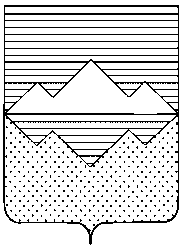 АДМИНИСТРАЦИЯСАТКИНСКОГО МУНИЦИПАЛЬНОГО РАЙОНАЧЕЛЯБИНСКОЙ ОБЛАСТИПОСТАНОВЛЕНИЕОт « 02» апреля 2019 года № 209г. СаткаО внесении изменений в постановление Администрации Саткинского муниципального района  от 28.12.2015 № 720 «Об Общественном совете при Администрации Саткинского муниципального района по вопросам осуществления закупок для нужд Саткинского муниципального района»В соответствии с Федеральным законом Российской  Федерации от 06.10.2003 № 131-ФЗ «Об общих принципах организации местного самоуправления в Российской Федерации», Федеральным законом Российской Федерации от 05.04.2013 № 44-ФЗ «О контрактной системе в сфере закупок товаров, работ, услуг для обеспечения государственных и муниципальных нужд», руководствуясь Уставом Саткинского муниципального района,ПОСТАНОВЛЯЮ:1. Приложение 1 к постановлению Администрации Саткинского муниципального района «Об общественном совете при Администрации Саткинского муниципального района по вопросам осуществления закупок для нужд Саткинского муниципального района» утвердить в новой редакции. 2. Отделу организационной и контрольной работы Управления делами и организационной работы (Корочкина Н.П.) обеспечить размещение настоящего постановления на официальном сайте Администрации Саткинского муниципального района в сети «Интернет».3. Организацию выполнения настоящего постановления возложить на Управление материальных ресурсов Администрации Саткинского муниципального района (Серебренникова М.С.).4. Контроль выполнения настоящего постановления оставляю за собой.5. Настоящее постановление вступает в силу с даты подписания и распространяет свое действие на правоотношения, возникшие с 01 января 2019 года.Глава Саткинского муниципального района				                      А.А. ГлазковПРИЛОЖЕНИЕ 1к постановлению Администрации Саткинского муниципального района от «28» декабря 2015 года № 720(в редакции постановления Администрации Саткинского муниципального района от «02» апреля 2019 года № 209)Общественный совет при Администрации Саткинского муниципального района по вопросам осуществления закупок для нужд Саткинского муниципального районаВитьшев А.А.-депутат Собрания депутатов Саткинского муниципального района, председатель комиссии по финансам, бюджету и экономической политикеМуравей В.В.-директор МФО МАУ «ЦРП СМР»Привалова Е.Р.-депутат Собрания депутатов Саткинского муниципального района, председатель комиссии по законодательству и местному самоуправлениюСущев Д.В.-депутат Собрания депутатов Саткинского муниципального района, председатель комиссии по социальным вопросамТарасов Н.И.-депутат Собрания депутатов Саткинского муниципального района, председатель комиссии по жилищно-коммунальным вопросам и экологии